Figure S6: Supplemental Note 1 - Statistical analysis of features of introns affected by differential alternative splicing in the prp4ka mutantThe 5’ splice site strength, 3’ splice site strength, guanine-cytosine (GC) content and length were compared for “non-changing-events” and the “up and down” regulated events. The “const. introns” group represents all the constitutive introns in the Arabidopsis AtRTD2 transcriptome, for which no SUPPA events have been annotated. The “No change” category always describes the intron(s), the features of intron(s), of the particular alternative splicing event type which is not changing in the prp4ka mutant, relative to wild-type. The significance of the differences between groups were tested using t-tests. Significant findings (p-value < 0.01) are marked in red. Intron retentionIncluded less, the intron is included less relative to wild-typeIncluded more, the intron is included more (more retained) relative to wild-typeExitronIncluded less, the exitron is included less relative to wild-typeIncluded more, the exitron is included more (more retained) relative to wild-typeAlternative 5’ splice sitesUsed more, the 5’ splice site used more compared to the other 5’ splice site defining the eventUsed less, the 5’ splice site used less compared to the other 3’ splice site defining the eventAlternative 3’ splice sitesUsed more, the 3’ splice site used more compared to the other 3’ splice site defining the eventUsed less, the 3’ splice site used less compared to the other 3’ splice site defining the eventExon skippingSkipped more, the exon is less often included.Skipped less, the exon is more often included. 5’ splice site strength5’ splice site strength5’ splice site strength5’ splice site strength5’ splice site strength3’ splice site strength3’ splice site strength3’ splice site strength3’ splice site strength3’ splice site strengthconst. intronsNo changeIncluded lessIncluded moreconst. intronsNo changeIncluded lessIncluded moremean75.00273.08873.12567.566mean73.27571.47571.92773.309median75.80874.02174.84068.188median73.65472.07474.41373.668const. introns x no changeconst. introns x no changeconst. introns x no change1.123e-1481.123e-148const. introns x no changeconst. introns x no changeconst. introns x no change1.547e-1621.547e-162const. introns x included lessconst. introns x included lessconst. introns x included less0.1350.135const. introns x included lessconst. introns x included lessconst. introns x included less0.3130.313const. introns x included moreconst. introns x included moreconst. introns x included more2.412e-1522.412e-152const. introns x included moreconst. introns x included moreconst. introns x included more0.8840.884No change x included lessNo change x included lessNo change x included less0.9760.976No change x included lessNo change x included lessNo change x included less0.7350.735No change x included moreNo change x included moreNo change x included more1.131e-901.131e-90No change x included moreNo change x included moreNo change x included more5.124e-145.124e-14Included less x included moreIncluded less x included moreIncluded less x included more4.118e-054.118e-05Included less x included moreIncluded less x included moreIncluded less x included more0.3080.308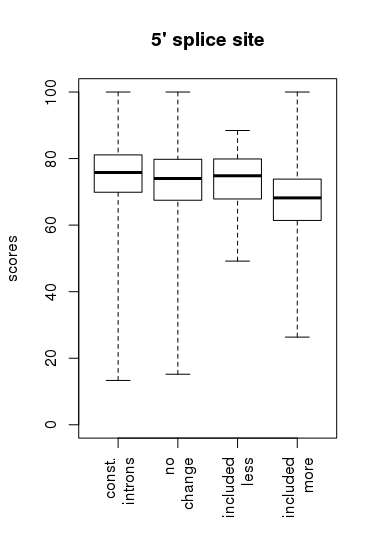 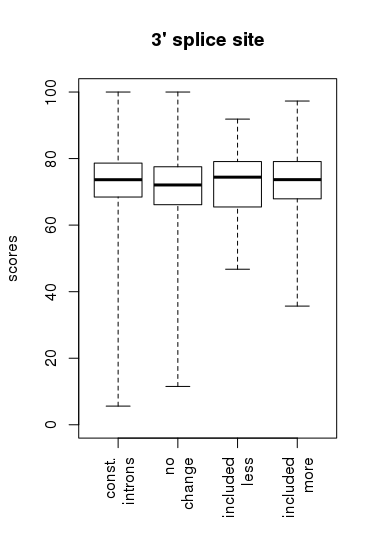 GC contentGC contentGC contentGC contentGC contentIntron sizeIntron sizeIntron sizeIntron sizeIntron sizeconst. intronsNo changeIncluded lessIncluded moreconst. intronsNo changeIncluded lessIncluded moremin0.0700.1200.2100.160min4872345%0.2400.2600.2400.2505%7572777925%0.3000.3100.3000.30025%86889597median0.3300.3300.3400.330median9911611514575%0.3500.3600.3600.35075%16224121127595%0.4000.4100.4000.39095%474553436554max0.8200.7500.4300.580max57631548010941236const. introns x no changeconst. introns x no changeconst. introns x no change1.714e-1911.714e-191const. introns x no changeconst. introns x no changeconst. introns x no change4.192e-704.192e-70const. introns x included lessconst. introns x included lessconst. introns x included less0.2920.292const. introns x included lessconst. introns x included lessconst. introns x included less0.3390.339const. introns x included moreconst. introns x included moreconst. introns x included more0.4810.481const. introns x included moreconst. introns x included moreconst. introns x included more1.076e-211.076e-21No change x included lessNo change x included lessNo change x included less0.4490.449No change x included lessNo change x included lessNo change x included less0.6930.693No change x included moreNo change x included moreNo change x included more8.525e-188.525e-18No change x included moreNo change x included moreNo change x included more0.0005490.000549Included less x included moreIncluded less x included moreIncluded less x included more0.3630.363Included less x included moreIncluded less x included moreIncluded less x included more0.2520.252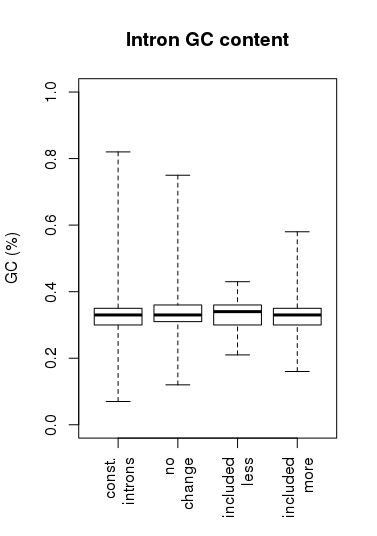 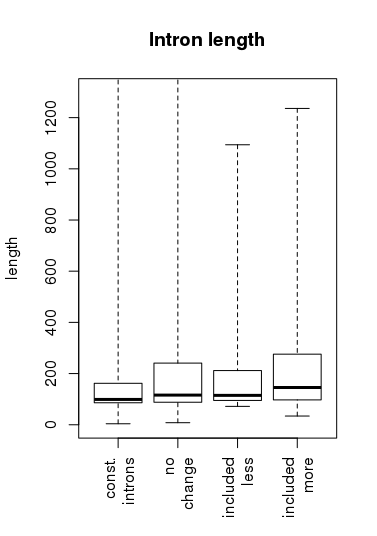 5’ splice site strength5’ splice site strength5’ splice site strength5’ splice site strength5’ splice site strength3’ splice site strength3’ splice site strength3’ splice site strength3’ splice site strength3’ splice site strengthconst. intronsNo changeIncluded lessIncluded moreconst. intronsNo changeIncluded lessIncluded moremean75.00265.18367.01867.314mean73.27563.02260.87667.771median75.80867.88372.70169.228median73.65464.32359.35667.262const. introns x no changeconst. introns x no changeconst. introns x no change1.553e-2051.553e-205const. introns x no changeconst. introns x no changeconst. introns x no change1.547e-3101.547e-310const. introns x included lessconst. introns x included lessconst. introns x included less0.1740.174const. introns x included lessconst. introns x included lessconst. introns x included less0.0300.030const. introns x included moreconst. introns x included moreconst. introns x included more2.212e-052.212e-05const. introns x included moreconst. introns x included moreconst. introns x included more0.0140.014No change x included lessNo change x included lessNo change x included less0.7410.741No change x included lessNo change x included lessNo change x included less0.6600.660No change x included moreNo change x included moreNo change x included more0.1890.189No change x included moreNo change x included moreNo change x included more0.0320.032Included less x included moreIncluded less x included moreIncluded less x included more0.9890.989Included less x included moreIncluded less x included moreIncluded less x included more0.2070.207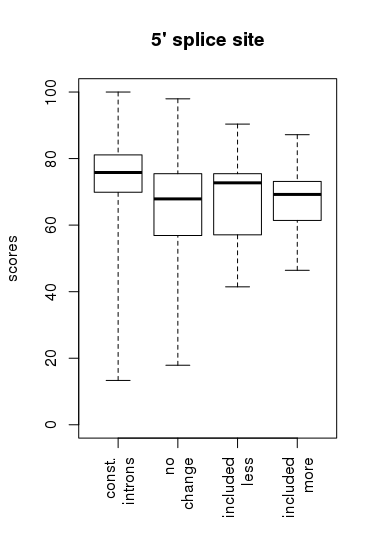 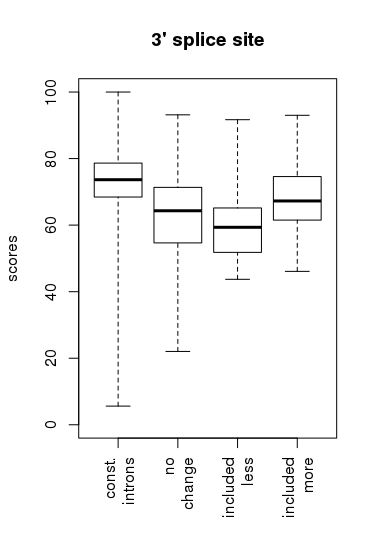 GC contentGC contentGC contentGC contentGC contentIntron sizeIntron sizeIntron sizeIntron sizeIntron sizeconst. intronsNo changeIncluded lessIncluded moreconst. intronsNo changeIncluded lessIncluded moremin0.0700.1800.2800.260min41672605%0.2400.3200.2960.2705%7563757525%0.3000.3700.3700.33525%86818183median0.3300.4100.4000.360median9998899675%0.3500.4700.4000.42575%16214510610495%0.4000.6400.6700.59495%474462189220max0.8200.7400.6700.660max576312847222396const. introns x no changeconst. introns x no changeconst. introns x no change0.00.0const. introns x no changeconst. introns x no changeconst. introns x no change0.009280.00928const. introns x included lessconst. introns x included lessconst. introns x included less0.0480.048const. introns x included lessconst. introns x included lessconst. introns x included less0.005050.00505const. introns x included moreconst. introns x included moreconst. introns x included more0.000880.00088const. introns x included moreconst. introns x included moreconst. introns x included more5.626e-065.626e-06No change x included lessNo change x included lessNo change x included less0.9420.942No change x included lessNo change x included lessNo change x included less0.0140.014No change x included moreNo change x included moreNo change x included more0.005500.00550No change x included moreNo change x included moreNo change x included more0.000170.00017Included less x included moreIncluded less x included moreIncluded less x included more0.3260.326Included less x included moreIncluded less x included moreIncluded less x included more0.9240.924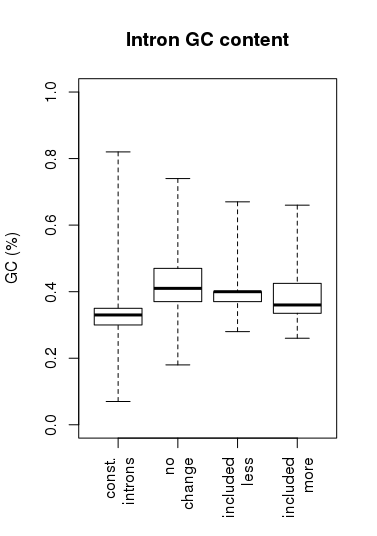 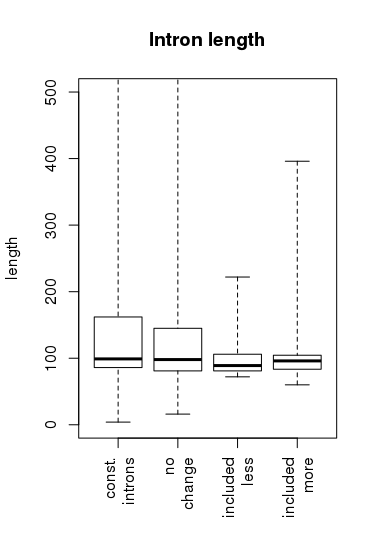 5’ splice site strength5’ splice site strength5’ splice site strength5’ splice site strength5’ splice site strengthconst. intronsNo changeUsed lessused moremean75.00269.26068.22869.639median75.80870.03767.92870.740const. introns x no changeconst. introns x no changeconst. introns x no change0.00.0const. introns x used lessconst. introns x used lessconst. introns x used less8.433e-298.433e-29const. introns x used moreconst. introns x used moreconst. introns x used more3.304e-153.304e-15No change x used lessNo change x used lessNo change x used less0.0580.058No change x used moreNo change x used moreNo change x used more0.5560.556Used less x used moreUsed less x used moreUsed less x used more0.0900.090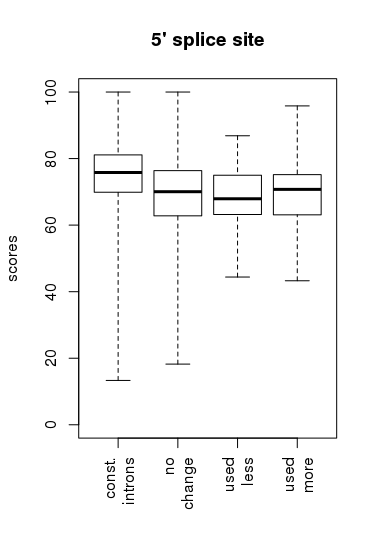 GC contentGC contentGC contentGC contentGC contentIntron sizeIntron sizeIntron sizeIntron sizeIntron sizeconst. intronsNo changeused lessused moreconst. intronsNo changeUsed lessUsed moremin0.0700.1400.2000.210min41472665%0.2400.2700.2600.2805%7577887925%0.3000.3100.3100.31025%8696108116median0.3300.3300.3300.330median9914420220575%0.3500.3600.3500.36075%16230339537795%0.4000.4000.3900.39895%474670774681max0.8200.7100.6400.670max57631501620451372const. introns x no changeconst. introns x no changeconst. introns x no change4.689e-1304.689e-130const. introns x no changeconst. introns x no changeconst. introns x no change5.204e-1865.204e-186const. introns x used lessconst. introns x used lessconst. introns x used less0.0370.037const. introns x used lessconst. introns x used lessconst. introns x used less5.088e-135.088e-13const. introns x used moreconst. introns x used moreconst. introns x used more3.591e-063.591e-06const. introns x used moreconst. introns x used moreconst. introns x used more1.848e-131.848e-13No change x used lessNo change x used lessNo change x used less0.0470.047No change x used lessNo change x used lessNo change x used less0.002760.00276No change x used moreNo change x used moreNo change x used more0.5570.557No change x used moreNo change x used moreNo change x used more0.0120.012Used less x used moreUsed less x used moreUsed less x used more0.0640.064Used less x used moreUsed less x used moreUsed less x used more0.5450.545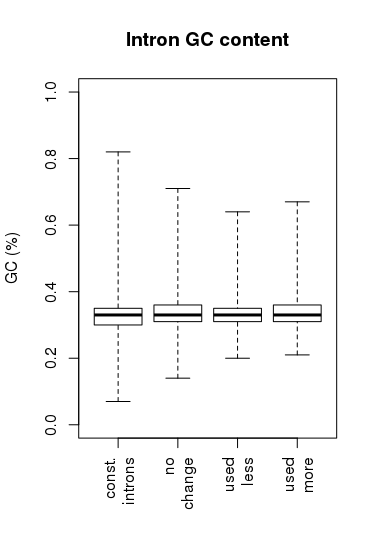 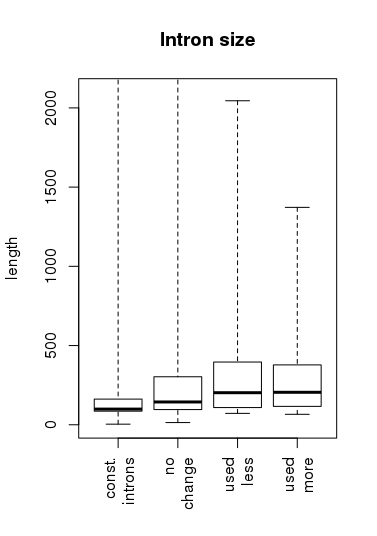 3’ splice site strength3’ splice site strength3’ splice site strength3’ splice site strength3’ splice site strengthconst. intronsNo changeUsed lessUsed moremean73.27568.98670.83969.767median73.65469.40572.75270.067const. introns x no changeconst. introns x no changeconst. introns x no change0.00.0const. introns x used lessconst. introns x used lessconst. introns x used less0.001570.00157const. introns x used moreconst. introns x used moreconst. introns x used more1.830e-061.830e-06No change x used lessNo change x used lessNo change x used less0.0160.016No change x used moreNo change x used moreNo change x used more0.2720.272Used less x used moreUsed less x used moreUsed less x used more0.3010.301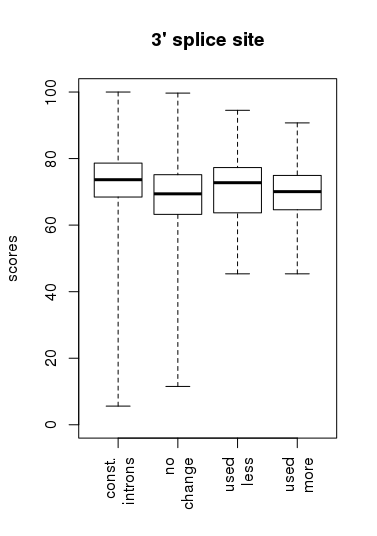 GC contentGC contentGC contentGC contentGC contentIntron sizeIntron sizeIntron sizeIntron sizeIntron sizeconst. intronsNo changeUsed lessUsed moreconst. intronsNo changeUsed lessUsed moremin0.0700.1000.2100.200min42163215%0.2400.2600.2600.2605%7574827525%0.3000.3100.3100.30025%869010594median0.3300.3300.3300.330median9911918915375%0.3500.3600.3500.35075%16222433728795%0.4000.4000.3800.38095%474586840785max0.8200.7100.6600.650max57631567325922470const. introns x no changeconst. introns x no changeconst. introns x no change3.548e-1173.548e-117const. introns x no changeconst. introns x no changeconst. introns x no change9.670e-1079.670e-107const. introns x used lessconst. introns x used lessconst. introns x used less0.0510.051const. introns x used lessconst. introns x used lessconst. introns x used less1.353e-061.353e-06const. introns x used moreconst. introns x used moreconst. introns x used more0.1810.181const. introns x used moreconst. introns x used moreconst. introns x used more0.000710.00071No change x used lessNo change x used lessNo change x used less0.9980.998No change x used lessNo change x used lessNo change x used less0.000490.00049No change x used moreNo change x used moreNo change x used more0.5610.561No change x used moreNo change x used moreNo change x used more0.0570.057Used less x used moreUsed less x used moreUsed less x used more0.6770.677Used less x used moreUsed less x used moreUsed less x used more0.2110.211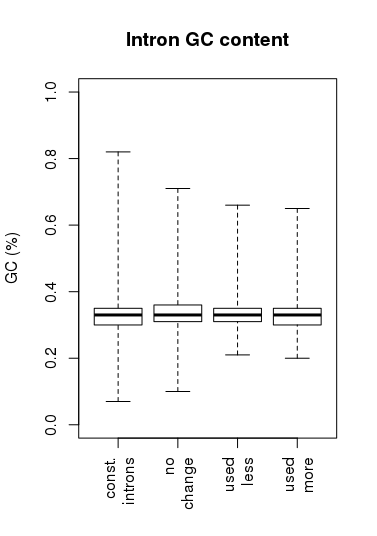 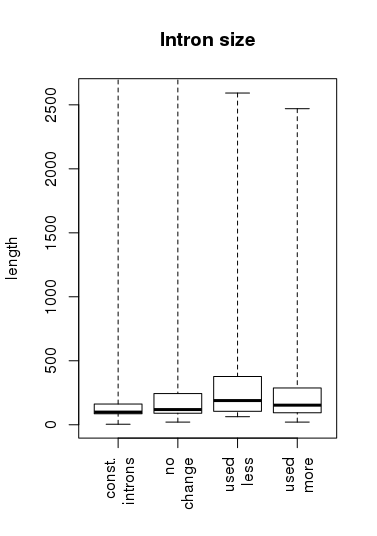 Upstream 5’ss strengthUpstream 5’ss strengthUpstream 5’ss strengthUpstream 5’ss strengthDownstream 3’ss strengthDownstream 3’ss strengthDownstream 3’ss strengthDownstream 3’ss strengthNo changeSkipped moreSkipped lessNo changeSkipped moreSkipped lessmean74.24575.06070.945mean72.78170.07973.522median74.79673.36275.615median72.91569.58871.672No change x skipped moreNo change x skipped moreNo change x skipped more0.649No change x skipped moreNo change x skipped moreNo change x skipped more0.091No change x skipped lessNo change x skipped lessNo change x skipped less0.341No change x skipped lessNo change x skipped lessNo change x skipped less0.706Skipped more x skipped lessSkipped more x skipped lessSkipped more x skipped less0.287Skipped more x skipped lessSkipped more x skipped lessSkipped more x skipped less0.172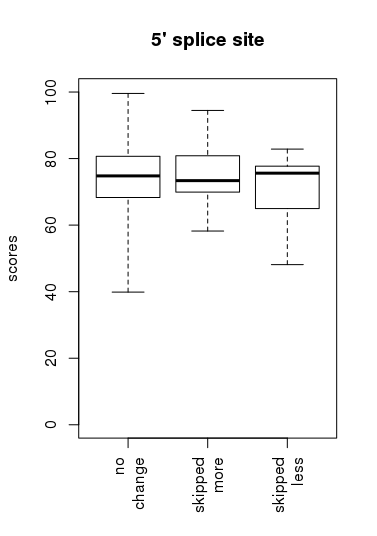 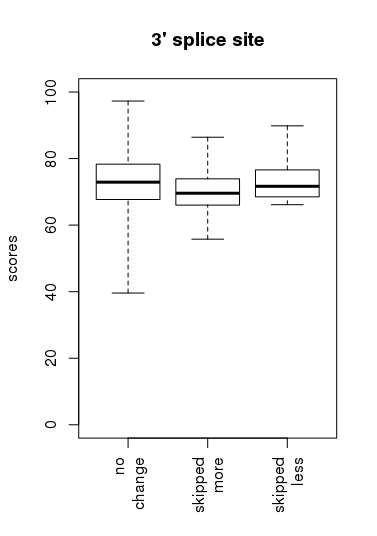 3’ss strength3’ss strength3’ss strength3’ss strength5’ss strength5’ss strength5’ss strength5’ss strengthNo changeSkipped moreSkipped lessNo changeSkipped moreSkipped lessmean72.51474.92771.875mean73.64873.74568.666median73.15975.02470.354median74.27174.16472.991No change x skipped moreNo change x skipped moreNo change x skipped more0.183No change x skipped moreNo change x skipped moreNo change x skipped more0.945No change x skipped lessNo change x skipped lessNo change x skipped less0.723No change x skipped lessNo change x skipped lessNo change x skipped less0.112Skipped more x skipped lessSkipped more x skipped lessSkipped more x skipped less0.228Skipped more x skipped lessSkipped more x skipped lessSkipped more x skipped less0.132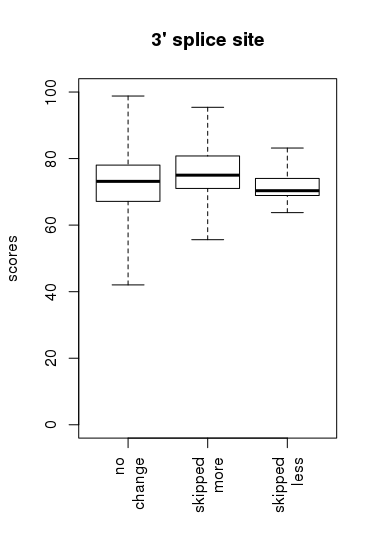 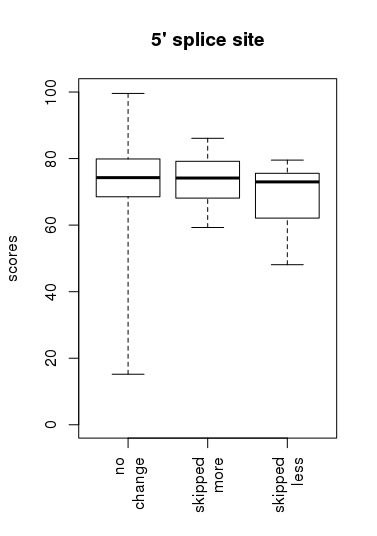 5’ss strength5’ss strength3’ss strength3’ss strengthNo change - Upstream 5’ss x 5’ss0.014No change - Upstream 3’ss x 3’ss0.222Skipped less - Upstream 5’ss x 5’ss0.609Skipped less - Upstream 3’ss x 3’ss0.531Skipped more - Upstream 5’ss x 5’ss0.561Skipped more - Upstream 3’ss x 3’ss0.043Upstream intron GC contentUpstream intron GC contentUpstream intron GC contentUpstream intron GC contentDownstream intron GC contentDownstream intron GC contentDownstream intron GC contentDownstream intron GC contentNo changeSkipped moreSkipped lessNo changeSkipped moreSkipped lessmin0.140.270.28min0.150.230.255%0.260.2850.28555%0.250.2850.26125%0.30.3050.3125%0.30.2950.295median0.330.3350.33median0.330.340.34575%0.350.350.352575%0.350.35750.35595%0.390.37750.3795%0.390.390.3925max0.670.380.37max0.690.40.42No change x skipped moreNo change x skipped moreNo change x skipped more0.435No change x skipped moreNo change x skipped moreNo change x skipped more0.138No change x skipped lessNo change x skipped lessNo change x skipped less0.814No change x skipped lessNo change x skipped lessNo change x skipped less0.768Skipped more x skipped lessSkipped more x skipped lessSkipped more x skipped less0.798Skipped more x skipped lessSkipped more x skipped lessSkipped more x skipped less0.672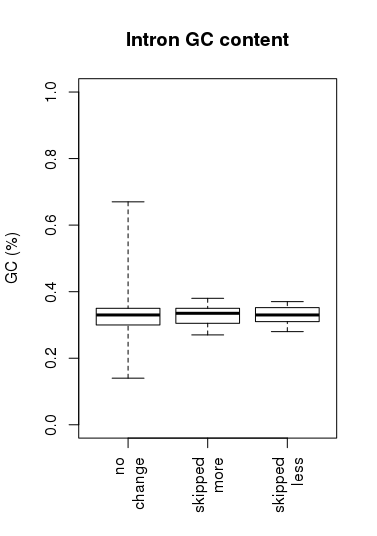 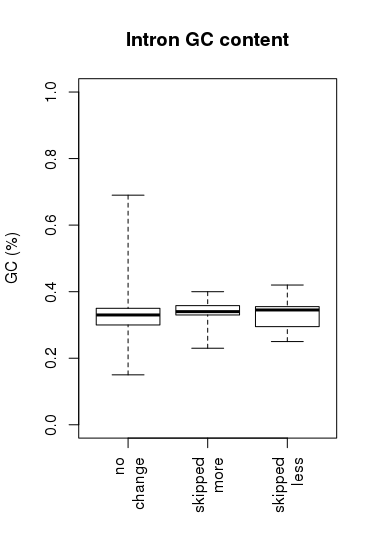 Upstream intron sizeUpstream intron sizeUpstream intron sizeUpstream intron sizeDownstream intron sizeDownstream intron sizeDownstream intron sizeDownstream intron sizeNo changeSkipped moreSkipped lessNo changeSkipped moreSkipped lessmin368276min4083795%749379.35%7688.2585.0525%95128.25130.525%94126.5113median150183.5183.5median142259.5140.575%295335.75292.2575%288369.2519195%645.5797.75580.6595%634.7744689.25max3929852832max27133158758No change x skipped moreNo change x skipped moreNo change x skipped more0.388No change x skipped moreNo change x skipped moreNo change x skipped more0.180No change x skipped lessNo change x skipped lessNo change x skipped less0.873No change x skipped lessNo change x skipped lessNo change x skipped less0.974Skipped more x skipped lessSkipped more x skipped lessSkipped more x skipped less0.696Skipped more x skipped lessSkipped more x skipped lessSkipped more x skipped less0.230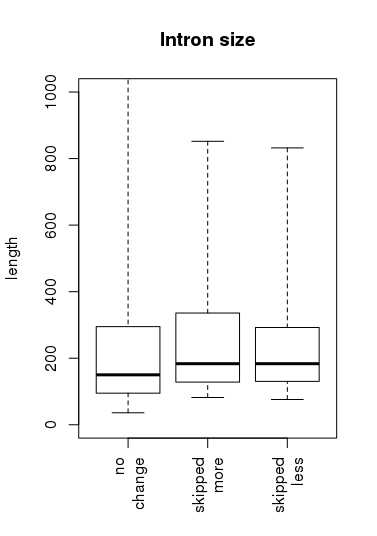 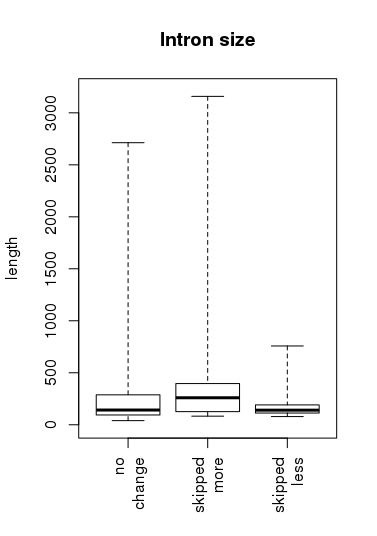 